Pittsburgh Tri-State Chapter of NCRS Board Meeting

The Lamplighter Restaurant, 6566 William Penn Highway / Route 22, Delmont, PA 15626

Start Time:  2:20 p.m.

Called to Order at 2:20 p.m.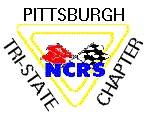 	2022 Officers & Chairpersons Present	Other NCRS Members – or – Guestsx	Don Geary, Chairman	# 29217	x	Frank Gavron ( Cathy x )	# 47478
	dlgeary@comcast.net                                                                                     		Fg69vette@yahoo.comx	Jimmy ( Peggy x ) Patitucci, Vice-chairman	# 60161	x	John Kuhns ( Vickie x )	# 44183
	jjppat@atlanticbb.net                                                                                      		threekcabinets@threekcabinets.netx	Judy Geary, Membership	# 29217	x	Paul DiSanto ( Renee x )	# 38654
	gearyjt@comcast.net                                                                                      		pdisanto1950@gmail.comx	Norm ( Linda  ) Neffield, Treasurer	# 02799	x	Bob Cirilli ( Dee x )	# 37109
	nneffield@comcast.net                                                                                   		cirilli@zoominternet.net	Jim Wainwright, Secretary	# 00262		Denny Doyle ( Joanne  )	# 54111
	james_wainwright@hsb.com                                                                          		dennis.doyle@wacclub.com	Bill Bryan ( Cindy  ), Judging Chairman	# 00291		Lou Urbanski ( Kathy  )	# 64284
	crosskeystv@yahoo.com                                                                                		louandkathy@comcast.netx	John Jeffries ( Nancy x), Inside Coordinator	# 09851		Christian Kitch	# 33108
	jjeffries@zoominternet.net                                                                              		kitch90@yahoo.comx	Bob Stokes ( Sandi x ), Outside Coordinator	# 55225		Pat Kropac, Region III Director	# 61541
	Robert.stokes@verizon.net                                                                             		kropc@aol.comx	Jimmy ( Peggy  ) Patitucci, Newsletter Editor	# 60161	x	Mark &x Brooke Madeira	# 63202
	jjppat@atlanticbb.net                                                                                      		mark@mirrockcorvette.comx	Barry Holmes ( Pat x ), Historian	# 00940		Ken Jelley	# 35642
	drbarry57@comcast.net                                                                                  		jelleysspp@aol.comx	Mike Bucheit ( Kristine  ), Board Member at Large	# 41580		______________________________	# _ _ _ _ _
	mbucheit@wpa.net                                                                                         		email:  _________________________x	Dave Kitch ( Bridget x ), Board Member at Large	# 33108		______________________________	# _ _ _ _ _
	dmkitch@comcast.net                                                                                     		email:  _________________________x	John DeGregory, Board Member at Large	# 02855		______________________________	# _ _ _ _ _
	JohnDeGreg@aol.com                                                                                   		email:  _________________________ Agenda – Board Member Reports PTSC 07/14/2022 Board Minutes:  ( review Board handout ) 

Comments:	( Jim was absent – Judy Geary took the minutes )  No comments. 

	Motion to Approve:  Dave Kitch & 2nd Bob Stokes:  – Vote:  Unanimous PTSC June 2022 Treasurer’s Report:  ( review Board handout ) 

Comments:	July Financials: Spent $153 and $15,453.69 balance. The Chapter sponsored a large portion of this picnic costs with the caterer.

	Motion to Approve:  Jimmy Patitucci & 2nd Judy Geary:  – Vote:  Unanimous PTSC Membership Report – Judy Geary:  

Comments:	122 current members, 6 unpaid 2022 dues. They have been notified twice.  We have 1 new member – Jason Norris. PTSC Inside Coordinator Report – John Jeffries:  

Comments:	Nothing new to report. PTSC Outside Coordinator & Apparel Reports – Bob Stokes:  

Comments:	“Slickville Community Days” on August 13th and “Corvettes at Carlisle” later in August. PTSC Newsletter Editor Report – Jimmy Patitucci:  

Comments:	Fall PTSC Newsletter to be sent out later in September.  Asked for technical articles – we need 6 per 
	year.  Also asked for any interesting stories as well as parts for sale or wanted to buy. PTSC Judging Chairman Report – Bill Bryan:  

Comments:	( Absent – no report. ).  Agenda – Old Business September 25th Road Tour ( planning ):  Date moved to Saturday 9/24.

Comments:	New Tour – “Holy Grail Storage” facility.  35 cars stored here.  11 miles southeast of point in Pittsburgh 
	– more information to come in the flyer. Board Positions in January 2023:  

Comments:	Newsletter Editor and the Vice Chairman are open positions. Please consider volunteering for any board position and get more involved in your chapter. Agenda – New Business Event Ideas for 2023:  

Comments:	Asked for ideas for next year.  Contact the Chairman or a Board Member.  Agenda – June 1-3, 2023 PTSC Regional Items Big event for 2023 is the Regional – more information to come and sign-up to help!

(1) Logo on T-Shirts & Golf Shirts & Hats:  

	Comments:	Shirt & hats with PTSC New Regional logo – pre-orders will be taken for both so members can wear 
		them as advertising of our event – Norm was taking orders. 

(2) Sponsors:  

	Comments:	$2,400 in Sponsorship for Judges Shirts from Dillon.  $1,200 Sponsor from Bairs for the Banquet.  
		PTSC is going to try to sponsor members towards those staying overnight at Altoona host hotels.  Agenda – For the Good of the Organization ( Board Member’s Name / Topic / Comments )… 

Comments:	We are in need of a place to store picnic supplies, banners, etc. for the PTSC – Mike Bucheit said that he 
	may have some space. Motion to adjourn the Board Meeting made by Judy G and 2nd by Jimmy P at 2:50 p.m.Next Board Meeting will be at 6:30 p.m. at the Lamplighter Restaurant Thursday, September 8th.